Efficient Refrigeration SystemsProject ProtocolUse of low or no-GWP commercial and industrial refrigeration systemsTechnical Draft ProtocolTable of Contents1	Introduction	41.1	Introduction to the Technical Draft	42	Definitions	53	Advanced Refrigeration Systems GHG Reduction Project	73.1	Project Definition	73.2	Project Start Date	84	Eligibility	84.1	General Requirements	84.2	Eligibility Criteria	85	GHG Assessment Boundary	126	Calculation of Emission Reductions	156.1	Calculation of Baseline Scenario Emissions	156.2	Calculation of Project Emissions	166.2.1	Leakage	177	Data Management and Project Monitoring	177.1	Data Collection	177.2	Monitoring Requirements	187.3	Instrument Quality Assurance and Quality Control (QA/QC)	187.4	Monitoring Parameters	188	Reversals	198.1	Errors, Omissions, or Misstatements	199	Reporting	209.1	Project Report	209.1.1	Eligibility Criteria Information	209.1.2	Monitoring Information	209.1.3	Quantification Information	209.2	Reversal Report	219.2.1	General	219.2.2	Quantification Information	2110	Record Keeping	21Appendix A	Development of Default Baseline Emission Factors	22List of TablesTable 4.1 Business as usual GWP values by system sub-category	8Table 4.2 Potential Refrigerants for the Baseline and Project Scenarios	10Table 4.3 Default baseline emission factors	12Table 5.1. Description of all Sources, Sinks, and Reservoirs	13Table 6.1 Default annual leak rates by refrigeration system category	15Table 7.1. Efficient Refrigeration Systems Project Monitoring Parameters	18Table A.1 Default charge ratios for refrigeration systems by sub-category	22Table A.2 Default leak rate assumptions	23Table A.3 Calculation of blended GWP values for Phase 1	24Table A.4 Calculation of blended GWP values for Phase 2	24List of FiguresFigure 5.1. GHG Assessment Boundary for Advanced Refrigeration Systems Projects	13List of EquationsEquation 6.1. GHG Emission Reductions	15Equation 6.2. Calculating Baseline Emissions at Pre-Existing Facilities	16Equation 6.3. Calculating Baseline Emissions with Default Values	16Equation 6.4. Calculating Project Emissions	17Equation 8.1 Calculation of reversals	20Equation A.1 Calculation of the default baseline emission factors	22Equation A.2 Calculation of blended GWP values	23IntroductionThis protocol sets out the requirements that will enable a project developer to undertake an Efficient Refrigeration Systems (ERS) GHG reduction project for the purpose of registering and receiving offset credits in Ontario or Quebec’s cap and trade program. The following sections outline the definition of an ERS GHG reduction project, the specific eligibility criteria, baseline scenario and project scenario calculation methods, monitoring, data management and reporting requirements that apply to ERS GHG reduction projects.Introduction to the Technical DraftThis document represents a technical draft of the ERS project protocol, which will ultimately be redrafted into official, regulatory drafts in order for project developers to register GHG emission reductions with either the Ontario Cap and Trade Program or the Québec Cap and Trade System.  The following notes on terminology apply to the technical draft of the ERS protocol:For the purposes of this protocol, the term “Regulation” is used to refer to the following:For projects to be registered with the Ontario Cap and Trade Program, the term “Regulation” shall refer to the Ontario Regulation concerning The Cap and Trade Program, made under the Climate Change Mitigation and Low-Carbon Economy Act;For projects to be registered with the Québec Cap and Trade Program, the term “Regulation” shall refer to the Québec Regulation respecting a cap-and-trade system for greenhouse gas emission allowances, made under the Environment Quality Act.For the purposes of this protocol, the term “Ministry” is used to refer to the following:For projects to be registered with the Ontario Cap and Trade Program, the term “Ministry” shall refer to the Ontario Ministry of Environment and Climate Change (MOECC).For projects to be registered with the Québec Cap and Trade Program, the term “Ministry” shall refer to the Québec Ministry of Sustainable Development, Environment, and Fight Against Climate Change (MDDELCC).For the purposes of this protocol, the term “project” is equivalent to the term “offset initiative” in the Ontario Regulation.For the purposes of this protocol, the term “Project Developer” is used to refer to the following:For projects to be registered with the Ontario Cap and Trade Program, the equivalent term is “Offset Initiative Operator.”For projects to be registered with the Québec Cap and Trade Program, the equivalent term is “Project Promoter.”DefinitionsAdditionality means project activities that are above and beyond “business as usual” operation, exceed the baseline characterization, and are not mandated by regulation.Aerosol Product means a product pressurized by a propellant that expels its contents from a canister through a nozzle. Propellants include compressed gases and liquefied gases. Liquefied gases include HFCs, including HFC-134a, which can be recovered and reclaimed for re-use as a refrigerant, at which point it is considered a reclaimed HFC refrigerant.Ammonia (NH3) means a chemical compound composed of nitrogen and hydrogen. Can be used as a low-GWP refrigerant.Carbon dioxide (CO2) means the greenhouse gas consisting of a single carbon atom and two oxygen atoms.Centralized refrigeration system means a refrigeration system with a cooling evaporator in the refrigerated space connected to a compressor rack located in a machinery room and to a condenser located outdoors.Certified reclaimed HFC refrigerant means Chiller mean a refrigeration or air-conditioning system that has a compressor, an evaporator, and a secondary coolant, other than an absorption chiller.Chlorofluorocarbon (CFC) means a class of compounds of carbon, hydrogen, chlorine, and fluorine that are commonly used as refrigerants.CO2 equivalent (CO2e) means the quantity of a given GHG multiplied by its total global warming potential. This is the standard unit for comparing the degree of warming which can be caused by different GHGs.Direct emissions means GHG emissions from sources that are owned or controlled by the reporting entity.Direct expansion refrigeration system means a system where refrigeration happens directly in the coolers without separate fluid pumping equipment.Effective Date means the date of adoption of this protocol by the MOECC or the MDDELCC.Emission factor (EF) means a unique value for determining an amount of a GHG emitted for a given quantity of activity data (e.g., metric tons of carbon dioxide emitted per barrel of fossil fuel burned).Emission reduction means baseline GHG emissions minus project GHG emissions, measured in CO2 equivalent.Environment and Climate Change Canada means Governmental organization responsible for accurate and transparent monitoring, reporting, and verification of Canada's greenhouse gas emissions and removals.Fossil fuel means a fuel, such as coal, oil, and natural gas, produced by the decomposition of ancient (fossilized) plants and animals.Greenhouse gas (GHG) means carbon dioxide (CO2), methane (CH4), nitrous oxide (N2O), sulfur hexafluoride (SF6), hydrofluorocarbons (HFCs), or perfluorocarbons (PFCs).GHG reservoir means a physical unit or component of the biosphere, geosphere, or hydrosphere with the capability to store or accumulate a GHG that has been removed from the atmosphere by a GHG sink or a GHG captured from a GHG source.GHG sink means a physical unit or process that removes GHG from the atmosphere.GHG source means a physical unit or process that releases GHG into the atmosphere.Global Warming Potential (GWP) means the ratio of radiative forcing (degree of warming to the atmosphere) that would result from the emission of one unit of a given GHG compared to one unit of CO2 over a defined period of time (e.g., 100 years). GWPs for this protocol are defined by the Regulation.Hydrocarbon (HC) means a class of compounds containing predominantly hydrogens and carbons (e.g. propane, isobutene, propylene). Certain HCs can be used as low-GWP refrigerants.Hydrochlorofluorocarbon (HCFC) means a class of compounds of carbon, hydrogen, chlorine, and fluorine that are commonly used as refrigerants.Hydrofluorocarbon (HFC) means a class of compounds that contain carbon, fluorine, and hydrogen that are commonly used as refrigerants, as well as solvents, aerosol propellants, and foam blowing agents.Hydrofluoroolefins (HFO) means a class of compounds composed of hydrogen, fluorine, and carbon. This class of compounds can be used as low-GWP refrigerants. Some HFO refrigerants are comprised of a mix of HFOs, referred to as an HFO blend.HFC Refrigerant means refrigerant comprised of either a mix of hydrofluorocarbons (HFCs) referred to as an “HFC blend”, or a single HFC.Indirect emissions means GHG emissions that occur at a location other than where the reduction activity is implemented, and/or at sources not owned or controlled by project participants.Metric ton (t, tonne) means a common international measurement for mass, equivalent to about 2204.623 pounds or 1.1 short tons.Methane (CH4) means a GHG consisting of a single carbon atom and four hydrogen atoms. The GWP for methane is defined by the Regulation.Ministry means Ontario Ministry of the Environment and Climate Change (MOECC) or Québec Ministry of Sustainable Development, Environment, and Fight Against Climate Change (MDDELC).Project baseline means a “business as usual” GHG emission assessment against which GHG emission reductions from a specific GHG reduction activity are measured.Project emissions means actual GHG emissions that occur within the GHG Assessment Boundary as a result of project activities. Project emissions are calculated at a minimum on an annual, ex post basis.Project Developer means an entity that undertakes a GHG project, as identified in Section 2.1 of this protocol.Project refrigeration system means the specific combination of refrigeration equipment and refrigerant which is used to provide refrigeration services to the project facility.Refrigeration equipment means an appliance, or component parts of a system, that uses refrigerant to provide cooling under controlled conditions.Reporting period means specific time period of project operation for which the ProjectDeveloper has calculated and reported emission reductions and is seeking verification and issuance of credits. The reporting period must be no longer than 12 months.Secondary Loop Refrigeration System (or Indirect System) means an advanced refrigeration system where a heat transfer medium (e.g. glycol) is used in conjunction with a primary refrigerant.Stand-alone refrigeration system means a self-contained refrigeration system with components that are integrated within its structure.Verification means the process used to ensure that a given Project Developer’s GHG emissions or emission reductions have met the minimum quality standard and complied with the respect to the province’s (Ontario’s or Québec’s procedures and protocols for calculating and reporting GHG emissions and emission reductions).Verification organization means an organization that is accredited under ISO 14065 by a member of the International Accreditation Forum in Canada or the United States according to an ISO 17011 program.Advanced Refrigeration Systems GHG Reduction ProjectProject DefinitionThe project shall avoid emissions of high-GWP refrigerants at commercial and industrial facilities in Canada through the use of low or zero-GWP refrigeration systems. The following project scenarios are eligible:For projects at a facility in an eligible sector, as per (b), with an existing, high-GWP refrigeration system:Replacing the previous system (including all components utilizing fluorinated gas refrigerants) with a new system which operates using a low or zero-GWP refrigerant; orRetrofitting the previous system (including all components utilizing fluorinated gas refrigerants) in order to operate using a low or zero-GWP refrigerantFor projects at a new facility in an eligible sector:Installation of a new refrigeration system which operates using a low or zero-GWP refrigerant;Eligible refrigeration system categories include (as defined in Section 2):Stand-alone commercial refrigerationCentralized commercial refrigerationCentralized industrial refrigerationCommercial or industrial chillersProject Start DateThe Project Start Date is the date on which the project refrigeration system begins providing refrigeration services to the project facility. EligibilityGeneral RequirementsA legal requirement to use low- or no-GWP refrigerant must not be applicable to the project facility. Applicable legal requirements include legislative or regulatory provisions, permits or other types of authorization, orders made under an Act or regulation, or court decisions.Eligibility CriteriaThe Refrigeration project must install a system that uses a 100-year GWP lower than the , as summarized in Table 41.Table 4.1 Table 4.2 lists the 100-year GWP values for several baseline and substitute refrigerants. GWP values for refrigerants not listed in Table 4.2 shall be referenced from the following sources. If the first source on the list does not list a 100-year GWP value for the refrigerant in question, then the next source on the list shall be referenced, descending the list in order until a value is found.Canada’s National Inventory Report, 1990-2015The Fourth Assessment Report of the Intergovernmental Panel on Climate ChangeThe Fifth Assessment Report of the Intergovernmental Panel on Climate ChangeIPCC/TEAP Special Report: Safeguarding the Ozone Layer and the Global Climate System.GWP values for blends are calculated as a mass-weighted average of the GWP values for the constituent chemicals.Table 4.2 Potential Refrigerants for the Baseline and Project ScenariosFor projects at existing facilities (either new installations or retrofits for new refrigerants), the baseline shall incorporate the refrigerant type and charge size of the system which is being replaced by the project system.The baseline system shall be characterized using data from regulatory compliance reporting and/or other, verifiable, historical operating documentation.he baseline GWP value shall be referenced from Table 42.Projects using historical baselines must provide documentation to prove that there is no legal or technical barrier to continued use of the baseline system for the entire project . Absence of legal barrier: a project developer should prove that based on current regulations, a refrigeration system could have been replaced with a new system using the same technology. Absence of technical barrier: the project developer should prove that the system to be replaced .For new facilities, the baseline being avoided  on the current common practice refrigerant for the specific refrigerant system category, depending upon the project start date434343GHG Assessment BoundaryThe following GHG sources, sinks, and reservoirs (SSRs) have been considered in determining the GHG Assessment Boundary. Figure 5.1 illustrates all relevant GHG SSRs associated with ERS activities and delineates the GHG Assessment Boundary.Table 5.1 provides greater detail on each relevant GHG SSR associated with ERS activities and includes justification for their inclusion or exclusion from the GHG Assessment Boundary.Figure 5.1. GHG Assessment Boundary for Advanced Refrigeration Systems Projects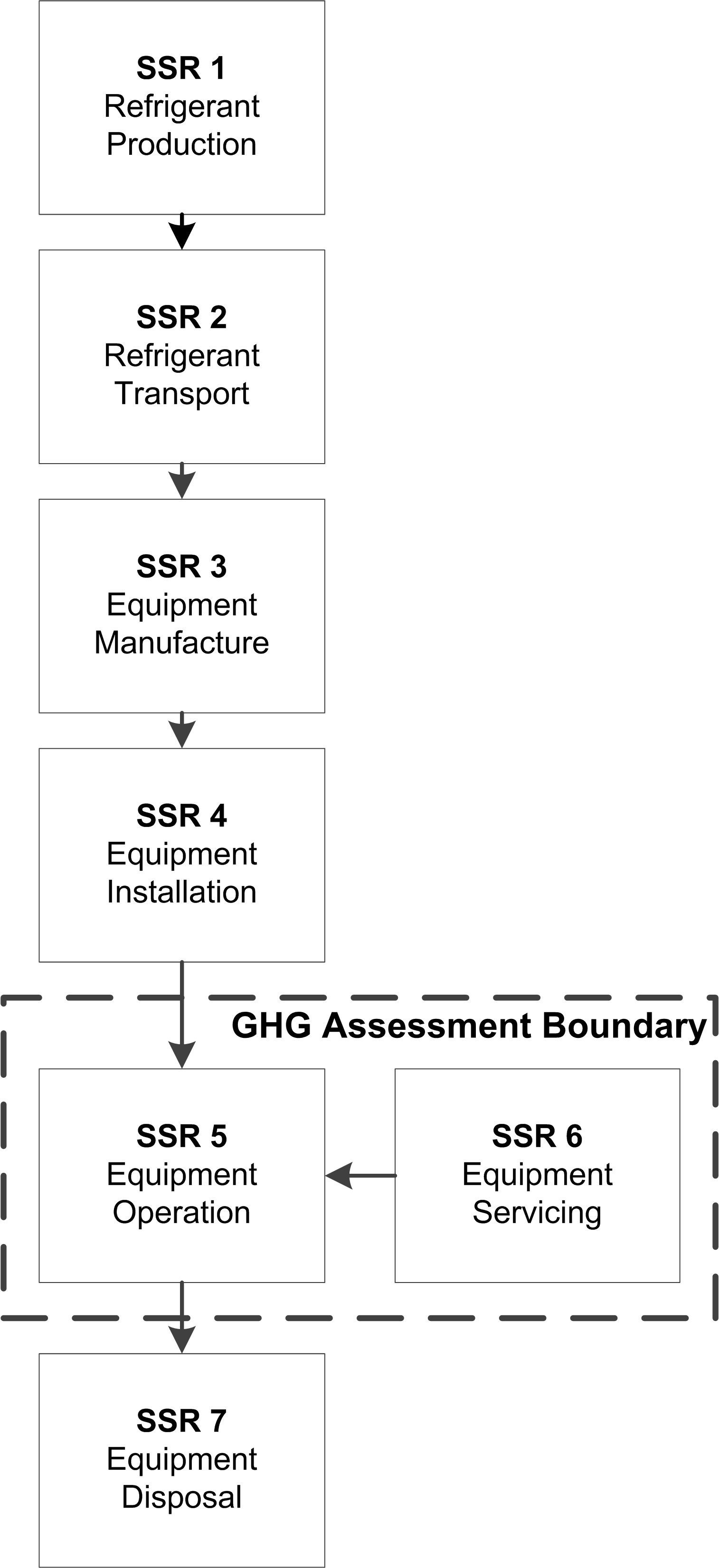 Table 5.1. Description of all Sources, Sinks, and ReservoirsCalculation of Emission ReductionsReductions of GHG emission from the project shall be calculated in accordance with Equation 6.1.Equation 6.1. GHG Emission ReductionsCalculation of Baseline Scenario EmissionsFor projects at existing facilities where the project activity involves installation of a new refrigeration system or the retrofit of an existing system4.2a), baseline GHG emissions shall be calculated using Equation 6.2.6161Equation 6.2. Calculating Baseline Emissions at Pre-Existing FacilitiesFor all other projects4.2f), the project  developer  shall  use  the default emission factor for the relevant market sector and project start date, from Table 4.3, applied to  Equation 6.3:Equation 6.3. Calculating Baseline Emissions with Default ValuesCalculation of Project EmissionsProject emissions are actual GHG emissions that occur within the GHG Assessment Boundary calculated in accordance with Equation 6.4. The quantity of project refrigerant which has leaked out of the project refrigeration system during the reporting period is determined through one of the following options:For systems where the GWP value for the project refrigerant is less than % of the GWP value of the baseline refrigerant (either default or site-specific, according to Section 4.2), the value for LEAKk,i may be equal to the total of refrigerant k in the project refrigeration system j61;For projects which may not (or choose not to) use the approach above, the value for LEAKk,i shall be the actual quantity of refrigerant k added to the project refrigeration system j during the reporting period, as determined through maintenance records.Equation 6.4. Calculating Project EmissionsLeakageERS projects are not expected to result in either activity-shifting or market-shifting leakage. Thus, quantification of project leakage is not required.Data Management and Project MonitoringData CollectionA data management system shall be implemented to collect, manage, and store information related to the project in a way that ensures the integrity, exhaustiveness, accuracy, and validity of the information.The data management system for the project shall include procedures to:Monitor the performance of the project and the operation of all project-related equipment, in accordance with Sections 7.2, 7.3, and 7.4.Manage information, including data in respect of the baseline scenario and the project;Assess whether the project meets the eligibility criteria set out in the Regulation and this protocol;Identify and record any violations of legal requirements that apply to the project and that may have an impact on the amount of GHG reductions, avoidances, or removals; andAssess and record a description of the impact of each violation identified under 5.The data management system for the project shall include records required by the Regulation and this protocol, including the following information:Methods used to collect and record the data required for all the relevant parameters in Table 7.1;The frequency of data acquisition; A record keeping plan;Refrigeration system maintenance records for all project equipment;Description of the refrigerant tracking system, if applicable;The role and qualifications of the personnel responsible for each monitoring activity, as well as the quality assurance and quality control measures taken to ensure that data acquisition is carried out consistently and with precision;Identification of the refrigerant service provider and description of their qualifications; andProcedures which will be followed to ascertain and demonstrate that he project is not in violation of any applicable regulations.The Project Developer is responsible for collecting the information required for project monitoring. The Project Developer must show that the data collected are actual and that rigorous supervision and record-keeping procedures are applied at the project site.For all projects, the installation, servicing, testing, and charging of the project refrigeration system (excluding systems for which these requirements do not apply) must be carried out in conformance with the requirements of the Federal Halocarbon Regulations of 2003 (FHR, as amended in 2009). For projects which involve the decommissioning and/or removal of a pre-existing refrigeration system, such activities shall be carried out in conformance with the applicable sections of the FHR.The Project Developer must institute a transparent, verifiable methodology for the validation of all project data to ensure that any erroneous or unusual data are identified, subject to verifier review and approval. Provide the accredited verification body access to the project site, operational staff, and where necessary, the third-party refrigeration maintenance service provider, and any other information or persons that the accredited verification body may require to verify the project. Monitoring RequirementsProject Developers are responsible for monitoring the performance of the project and ensuring that the operation of all project-related equipment is consistent with the manufacturer’s recommendations. GHG emission reductions from advanced refrigeration system projects must be monitored through the following:Identifying and logging the equipment/systems to be installed, including:Description of the system(s) and/or equipment usedRefrigerant(s) usedInitial charge size(s), in kgkW cooling capacity of the project system(s)Recordkeeping of project-related refrigerant usage, including records of any servicing and recharge of the project system.Each project system must be checked for the level of refrigerant at least once during the reporting period by an appropriately-trained and certified refrigerant service provider, with the as-found and as-left pressures recorded, as well as the amount of any refrigerant added to the system, in kg.Instrument Quality Assurance and Quality Control (QA/QC)All project refrigeration equipment must be operated and maintained according to the manufacturers’ specifications and recommendations.Monitoring ParametersTable 7.1 sets out the monitoring parameters required to be used in the calculation of baseline scenario and project scenario emissions.Table 7.1. Efficient Refrigeration Systems Project Monitoring ParametersReversalsErrors, Omissions, or MisstatementsIn the event that an error, omission, or misstatement is discovered after offset credits have been created and issued for a reporting period, the Project Developer shall determine the total amount of the reversal by:Using this protocol to re-calculate the corrected value of the GHG emission reductions from the project during the reporting period for each project report affected by the reversal.Calculating the total reversal of GHG emission reductions from the initiative usingEquation 8.1 Calculation of reversalsReporting The following information shall be set out in a project report or a reversal report in addition to the information required by the RegulationProject ReportEligibility Criteria InformationThe location of the project facilityThe nature of the project activity (i.e., new facility, new system at existing facility, or retrofit of existing system)The baseline scenarioRefrigerant used in the baseline scenario and the appropriate GWPCharge size (kg) of the baseline refrigeration systemSource of these data (default values or site-generated data, and relevant documentation)The project scenarioRefrigerant used in the project scenario and the appropriate GWPCharge size (kg) of the project refrigeration systemSource of these data (relevant documentation)Monitoring InformationIdentification of refrigeration maintenance and monitoring proceduresThe frequency and method of monitoring for leaks, and identification of any instances where leaks were detected, including actions taken in response.The frequency of system maintenance and/or recharge by qualified service techniciansThe quantity of refrigerant added to the project system during the reporting period, in kg.Identification of the measurement frequency used for each monitoring parameter.Quantification InformationAll calculations set out in Section 6 that were used.Supporting documentation related to the calculations.Reversal ReportGeneralInformation about the circumstances and causes of the reversal including the number of reporting periods affected.For each project report that was affected by the reversal, all information that has changed as a result of the reversal and a description of those changes.In the case of an error, omission, or misstatement reversal, a description of the corrective actions taken to address the circumstances and causes of the reversal.Supporting documentation for each of the items in paragraphs (a) through (c) above.Quantification InformationAll calculations set out in Section 8, including supporting calculations set out in Section 6, that were used to determine the amount of the reversal.Supporting documentation related to the calculations.Record KeepingThe following records and documents shall be kept, in addition to the records that are required to be kept under the Regulation:The information and data required under the monitoring plan, including all GHG calculations and their related data inputs;Information on equipment operation including initial HFC charge;The maintenance records for servicing of refrigeration or A/C equipment or systems;Operating records showing:Project related refrigerant usageIdentifying and logging the equipment/system to be installedHistorical refrigerant usage (existing facilities only)All documentation related to permits related to the refrigeration or A/C equipment or system (e.g., permits, air quality, water quality, land use, system construction, etc.), as well as documentation related to any regulatory compliance inquiries, warnings, or violations.Development of Default Baseline Emission Factors4.2f)The default baseline emission factors represent the kilograms of CO2e that would have been released to the atmosphere every year per kW of cooling capacity of a refrigeration system in a baseline scenario. The default baseline emission factors are specific to each category of refrigeration system (see Table 4.3). Approach for the derivation of default baseline emission factorsThe default baseline emission factors were derived using Equation A.1:Equation A.1 Calculation of the default baseline emission factors11Table A.22Blended GWP values were derived using the following equation:Equation A.2 Calculation of blended GWP values334RefrigerantTrade Name100-Year Global Warming Potential (GWP)NH3 (Ammonia)R-717010HFO-1234zeR-1234ze<19HFO-1234yfR-1234yf<19CO2R-74417989PropyleneR-12708HFO-1336mzzR-1336mzz29IsobutaneR-600a3PropaneR-290.38HFC-152aR-152a1247HFC-32R-326757HFC-245faR-245fa10307HFC-134aR-134a14307HFC-125R-12535007HFC-143aR-143a44707HFC-23R-23148007Refrigerant BlendsR-1270 (80%), R-E170 (20%)R-290 (56%), R-600a (44%)6R-321234yf1234ze() R-1234yf (75.5%), R-32 (21.5%), R-744 (3%)R-455A145R-321234yf (78.5)R-321234yf1234ze()R-1234yf134a (41.5)HFC-134a (42%), HFO-1234ze (58%)R-450A60HFC-134a (44%), HFO-1234yf (56%)R-513A6R-321251234yf 26)R-321251234ze (24)HFC-32 (26%), HFC-125 (26%), HFC-134a (21%), HFO-1234ze (7%), HFO-1234yf (20%)R448A138HFC-32 (24.3%), HFC-125 (24.7%), HFC-134a (25.7%), HFO-1234yf (25.3%)R-449A13HFC-125 (27%), HFC-32 (27%), R-227ea (6%), R-1234ze (40%)R-464A132HFC-32 (20%), HFC-125 (20%), HFC-134a (53.8%), HFC-227ea (5%), R-600 (0.6%), R-601a (0.6%)R-453A1765HFC-32 (23%), HFC-125 (25%), HFC-134a (52%)R-407C1774HFC-32 (31%), HFC-125 (31%), HFC-134a (30%), R-227ea (5%), R-152a (3%)R-442A18HFC-32 (50%), HFC-125 (50%)R-410A2088HFC-32 (20%), HFC-125 (40%), HFC-134a (40%)R-407A2107HFC-32 (11%), HFC-125 (59%), HFO-1234yf (30%)R-452A21HFC-125 (44%), HFC-134a (4%), HFC-143a (52%)R-404A3922HFC-125 (50%), HFC-143a (50%)R-507A3985SSRSSR NameSource DescriptionGHGRelevant to Baseline (B) or Project (P)Included or ExcludedJustification/Explanation1Refrigerant ProductionFossil fuel emissions from the production of refrigerantsCO2 and CH4B,PEExcluded, as this emission source is assumed to be very small1Refrigerant ProductionRefrigerant leaks during productionHFC and HCFCsBEExcluded, as this emission source is assumed to be very small1Refrigerant ProductionRefrigerant leaks during productionLow and zero-GWP refrigerantsPEExcluded, as this emission source is assumed to be very small2Refrigerant TransportFossil fuel emissions from the transport of refrigerantsCO2 and CH4B,PEExcluded, as this emission source is assumed to be very small2Refrigerant TransportFossil fuel emissions from the transport of refrigerantsN2OB,PEExcluded, as this emission source is assumed to be very small2Refrigerant TransportRefrigerant leaks during transportHFC and HCFCsBEExcluded, as this emission source is assumed to be very small2Refrigerant TransportRefrigerant leaks during transportLow and zero-GWP refrigerantsPEExcluded, as this emission source is assumed to be very small3Equipment ManufactureEmissions of refrigerant during the manufacture of refrigeration systemsHFC and HCFCsBEExcluded, as project activity is unlikely to affect emissions relative to baseline activity3Equipment ManufactureEmissions of refrigerant during the manufacture of refrigeration systemsLow and zero-GWP refrigerantsPEExcluded, as project activity is unlikely to affect emissions relative to baseline activity4Equipment InstallationEmissions of refrigerant during the installation of refrigeration systemsHFC and HCFCsBEExcluded, as this emission source is assumed to be very small4Equipment InstallationEmissions of refrigerant during the installation of refrigeration systemsLow and zero-GWP refrigerantsPEExcluded, as this emission source is assumed to be very small5Equipment OperationsFossil fuel emissions from the operation of the refrigeration or A/C equipment systemCO2, CH4 and N2OB,PEExcluded, as project activity is unlikely to affect emissions relative to baseline activity5Equipment OperationsRefrigerant leaks from the operation of the refrigeration systemHFC and HCFCsB,PIBaseline and project emissions are expected to be significant.5Equipment OperationsCO2 leaks from operation of a new refrigeration systemCO2PIBaseline and project emissions are expected to be significant.5Equipment OperationsLeaks of non-GHG refrigerants from operation of a new refrigeration systemNH3, othersPEProject emissions are excluded for advanced refrigerants with no global warming potential.6Equipment ServicingFossil fuel emissions from servicing refrigeration or A/C equipment or system to replace leaked refrigerantCO2, CH4 and N2OB,PEExcluded, as this emission source is assumed to be very small6Equipment ServicingRefrigerant emissions from servicing refrigeration or A/C equipment or system to replace leaked refrigerantHFCs, HCFCs, HFOs, othersB,PIBaseline and project emissions are expected to be significant.7Equipment DisposalEmissions from the disposal of the equipment at end-of-life including destruction of refrigerantCO2, CH4, CFCs, HCFC and HFCsB,PEExcluded for simplification. This emission source is not expected to increase in the project scenario.Where,UnitsER=GHG emission reductions attributable to the project during the project reporting periodtCO2eBE=Emissions under the baseline scenario during the project reporting period, calculated using Equation 6.2 or Equation 6.3, as appropriate.tCO2ePE=Project emissions during the project reporting period, calculated using Equation 6.4.tCO2eWhere,UnitsBE=Baseline emissions during the project reporting periodtCO2eQBR,i,j=Quantity of refrigerant i in equipment j used in baseline system kg refrigerantLRj=Annual leak rate (61)fraction1000=Conversion from tonnes to kilogramskg/tGWPREF,k=Global warming potential of baseline refrigerant k (see Table 4.2)tCO2e/t refrigerantWhere,UnitsBE=Baseline emissions during the project reporting periodtCO2eCAPPR,j=Cooling capacity of the project refrigeration system j, expressed in total kW. For systems rated in MBTU/hr, a conversion of 3.412 MBTU/hr per kW shall be applied.kWBEFj=Baseline emission factor for system j, as found in Table 4.3.kgCO2e/kW1000=Conversion from tonnes to kilogramskg/tWhere,UnitsPE=Project emissions during the project reporting periodtCO2eLEAKk,i=Quantity of alternative refrigerant k that leaked out of the project system j during the reporting period (not including the initial system charge)kg1000=Conversion from tonnes to kilogramskg/tGWPREF,k=Global warming potential of refrigerant k used in the project (Table 4.2)tCO2e/t refrigerantEq. #ParameterDescriptionUnitsCalculated (c) Measured (m) Reference (r)Operating Records (o)Measurement FrequencyCommentEquation 6.1ERGHG emission reductions during the reporting periodtCO2ecPer reporting periodEquation 6.1, Equation 6.2, Equation 6.3BEBaseline emissions during the reporting periodtCO2ecPer reporting periodEquation 6.1, Equation 6.4PEProject emissions during the reporting periodtCO2ecPer reporting periodEquation 6.2QBR,i,iQuantity of refrigerant i that would have been used in initial charge of system j in absence of project activitykgoOnceEquation 6.2LRjAverage annual leak rate of historical system j% per yearrOnceDefault Equation 6.2GWPREF,i100-year global warming potential of refrigerant itCO2e/t refrigerantrOnceGWP values are included in Table 4.2Equation 6.3CAPPR,jCooling capacity of the project refrigeration systemkWoOnceEquation 6.2BEFjBaseline emission factor for system jkgCO2e/kWrOnceReferenced from Table 4.3Equation 6.4LEAKk,jQuantity of refrigerant k leaked from project system j during the reporting periodkgM,rPer reporting periodDetermined according to Section 6.2(b)Where,UnitsRE=GHG emission reductions reversedtCO2eN=Total number of project reports affected by the reversalR=Specific project reports affected by the reversalERc,r=Corrected GHG emission reductions from the project during the specific reporting period, r, calculated in accordance with Subsection 8.1(a)(1)tCO2eERi,r=Initially reported GHG emission reductions from the project during the reporting period, rtCO2eWhere, UnitsEF=Annual emission factor per refrigerant system categorykgCO2e/kW/yrCharge ratio=kg of refrigerant per kW of cooling capacitykg/kWLeak rate=percentage of refrigerant released to the atmosphere in a yearkg leaked/kg installedBlended GWP=kgCO2e/kg refrigerantWhere,UnitsBlended GWP=Market-weighted 100-year GWP value for all refrigerants assumed to be used for the system sub-category and time period.kgCO2e/kg refrigeranti=Indicator for each individual type of refrigerant used by that market sector.Refrigerant market sharei=Portion of the Canadian refrigerant market controlled by the particular refrigerant for the refrigerant system sub-category%GWPi=100-year GWP for refrigerant ikgCO2e/kg refrigerant